SH-IPC01 PAMETNA KAMERA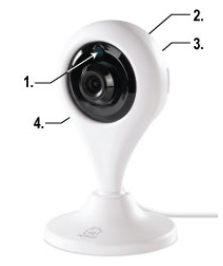 1. LED indikator statusa2. Gumb za resetiranje3. Zvučnik4. MikrofonMontaža1. Montirajte kameru pomoću vijaka.2. Po izboru: Izbušite otvor (širine 14 mm) kroz zid za postavljanje kameru.3. Podesite kut usmjeravanjem i okretanjem kamere. Pričvrstite vijak.ResetiranjePritisnite i držite približno 6 sekundi gumb za resetiranje. LED indikator brzo treperi.Instalacija i korištenje1. Preuzmite i instalirajte aplikaciju „Deltaco smart home ”iz Apple App trgovine ili Google Play trgovine2. Pokrenite aplikaciju „Deltaco smart home“.3. Stvorite novi račun ili se prijavite na svoj postojeći račun.4. Dodirnite „+“ da biste dodali uređaj.5. Odaberite kategoriju, a zatim vrstu proizvoda s popisa.6. Spojite uređaj na napajanje.7. Ako LED / lampica ne trepće: Resetirajte uređaj. Ako indikator statusa trepće: Potvrdite u aplikaciji.8. Potvrdite Wi-Fi mrežu i lozinku.9. Unesite naziv uređaja.Ako želite dodati proizvod na Google Home ili Amazon Alexa, potražite "Deltaco Smart Home" u aplikaciji Google Home ili Amazon Alexa i prijavite se na svoj račun Deltaco Smart Home. Možda ćete trebati odabrati "otkrivanje uređaja"(discover devices) ili dodati proizvod ručno u Google Homeu ili Amazon Alexa aplikaciju prije nego što je budete mogli koristiti.Dodajte uslugu Googleovoj homeDodajte uređaj na google home. Dodajte uslugu "Deltaco Smart Home".Dodajte uređaj na Amazon AlexaKoristite izbornik "Vještine i igre"(Skill and games) i potražite “Deltaco Smart Home”. Omogućite aplikaciju i prijavu. upotrijebite Discover za dodavanje uređaja.Čišćenje i održavanjeNe upotrebljavajte otapala za čišćenje ili abrazive. Ne čistite unutrašnjost uređaja. Ne pokušavajte popraviti uređaj. Ako je uređaj ne radi ispravno, zamijenite ga novim uređaj. Očistite vanjsku stranu uređaja mekom suhom krpom.